SERVICE NATIONAL UNIVERSELETAT DES VACATIONS A PAYER Le : ………………………………………………Nom, prénom, signature et cachet du chef d’établissementDocument à retourner complété et signé au service mutualisateur de paie – lycée Niépce-Balleure – niepce-mutu-paie@ac-dijon.fr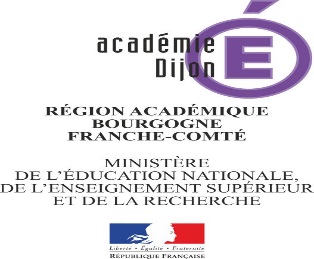 Nom établissement : Commune : RNE : Nom - PrénomGrade ou qualitéDates du séjour SNUNombre de vacations à verser